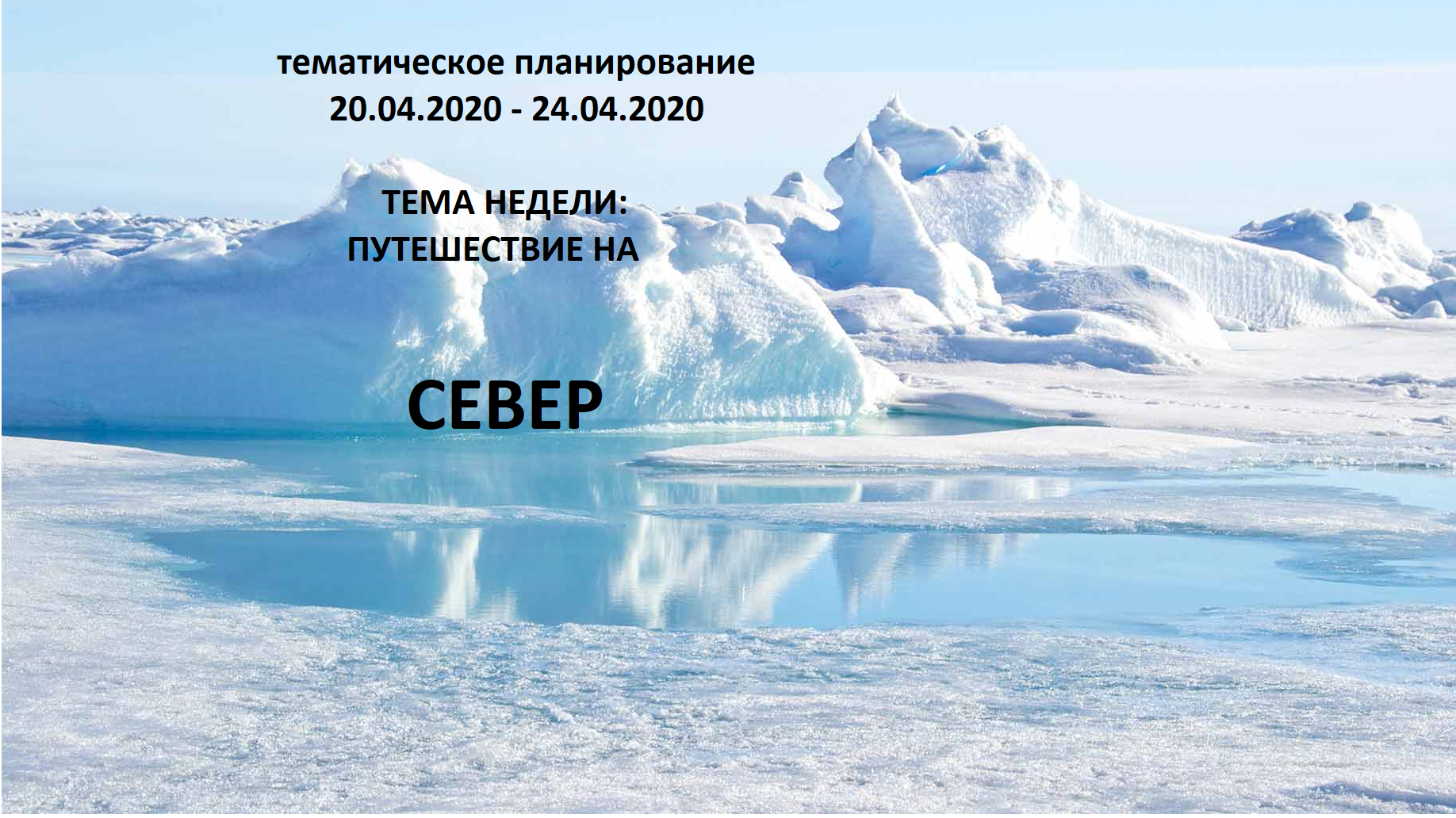 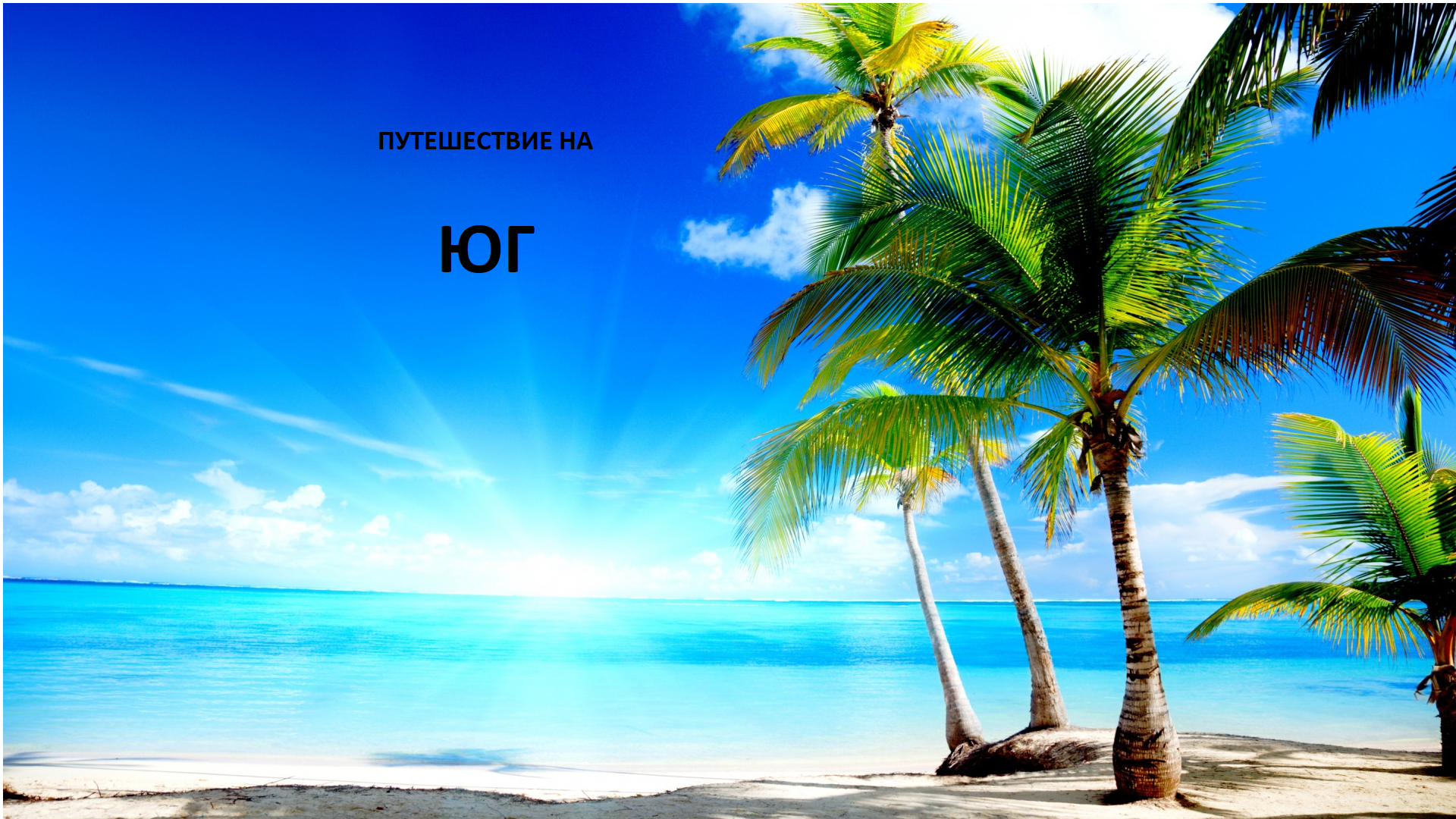                   Путешествие на Юг и Север.Цель: знакомить с разнообразием диких животных и местом их обитания, формировать умение называть части тела диких животных, правильно называть дикое животное и его детеныша.Познавательная деятельность:Беседы:- «Путешествие на крайний север».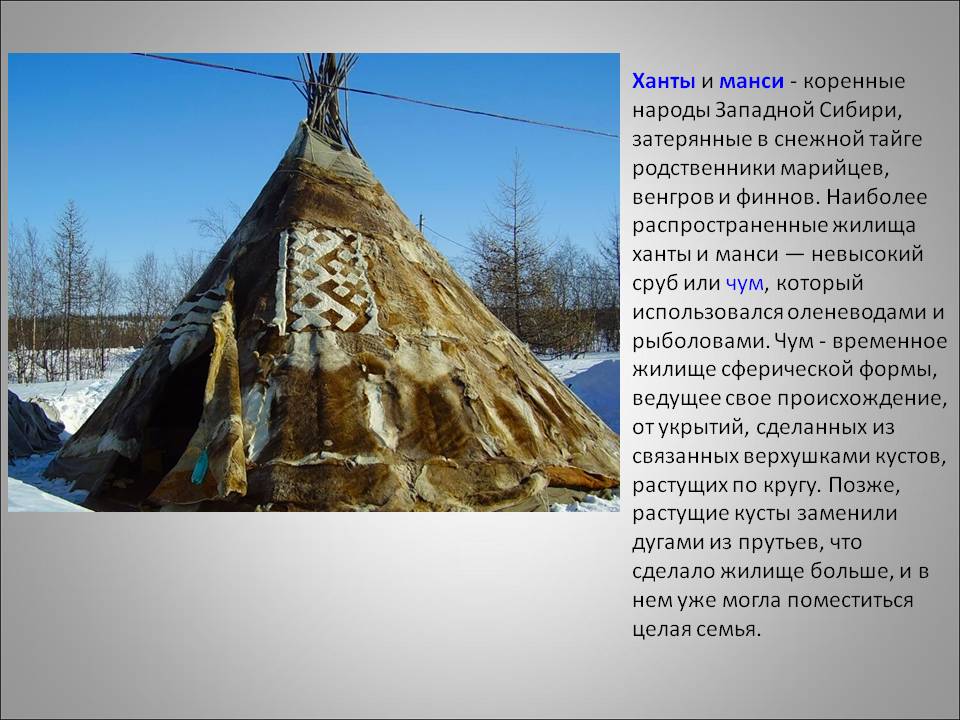 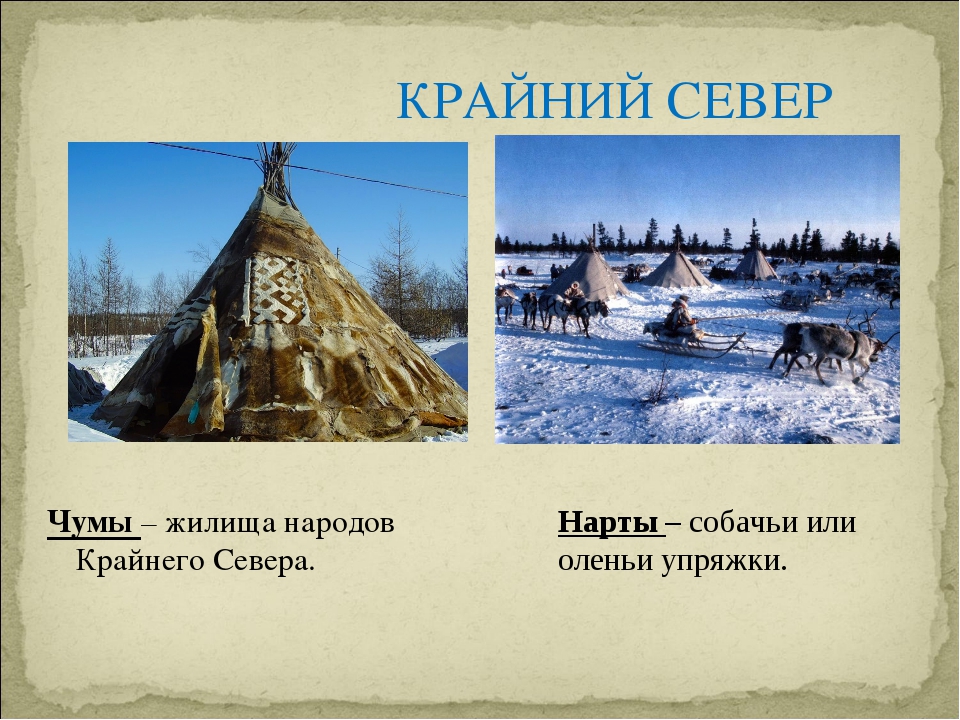 - «Животные севера».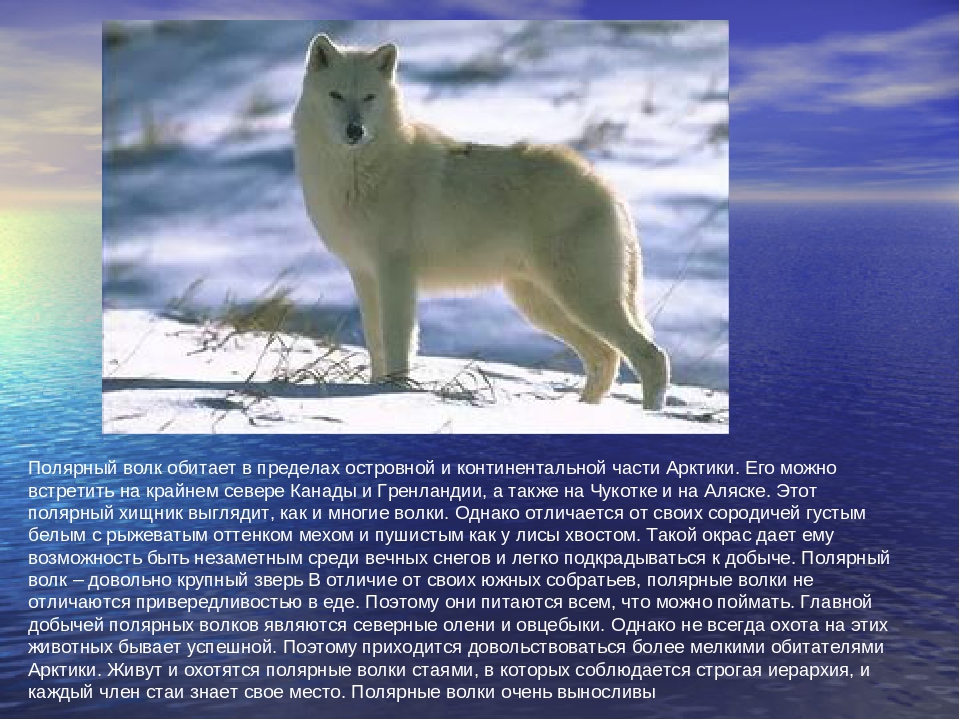 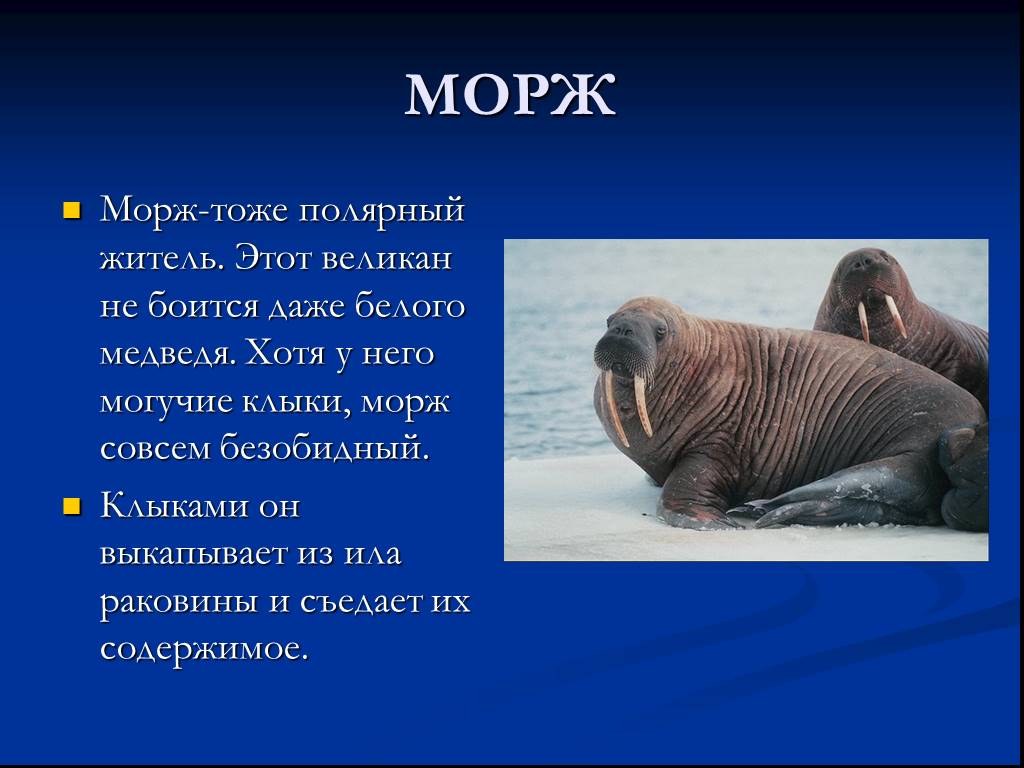 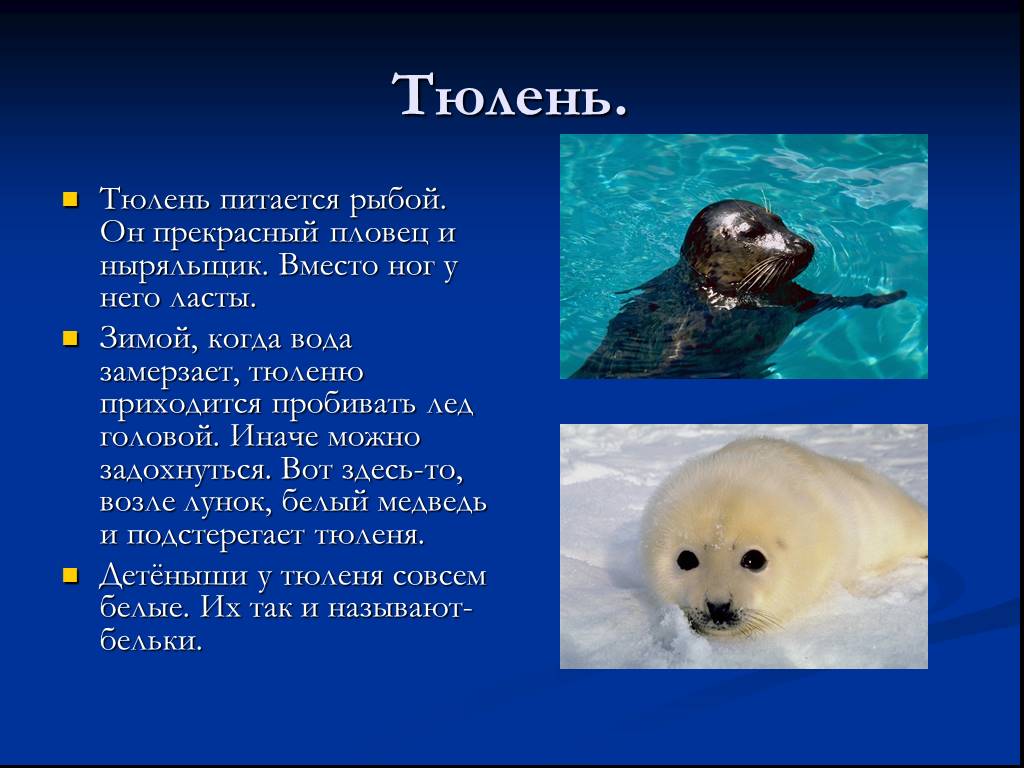 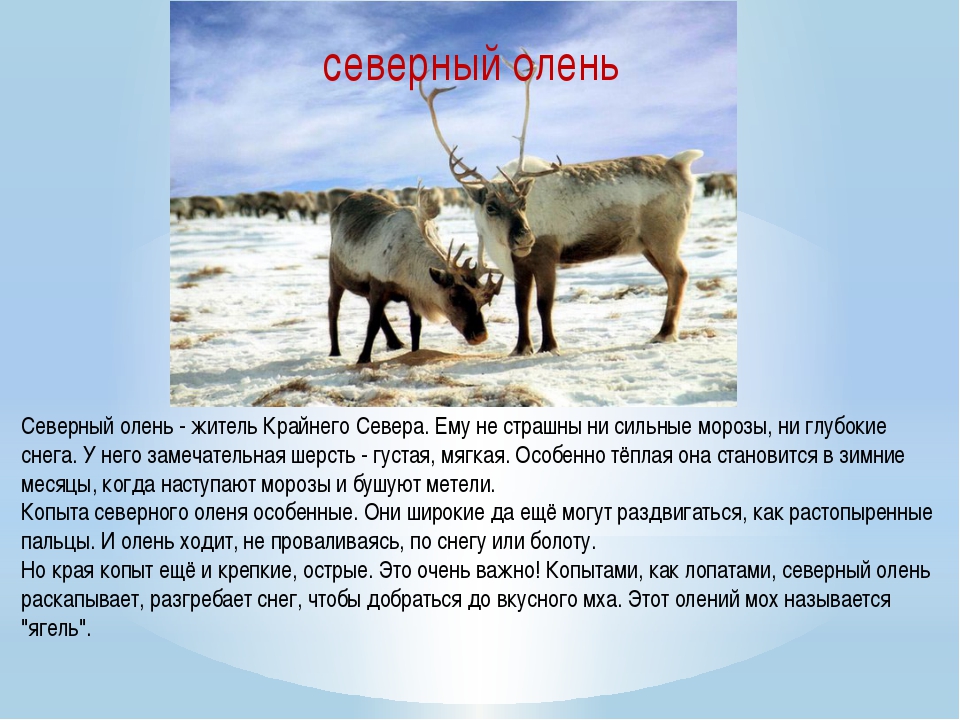 - «Путешествие в царство жарких стран».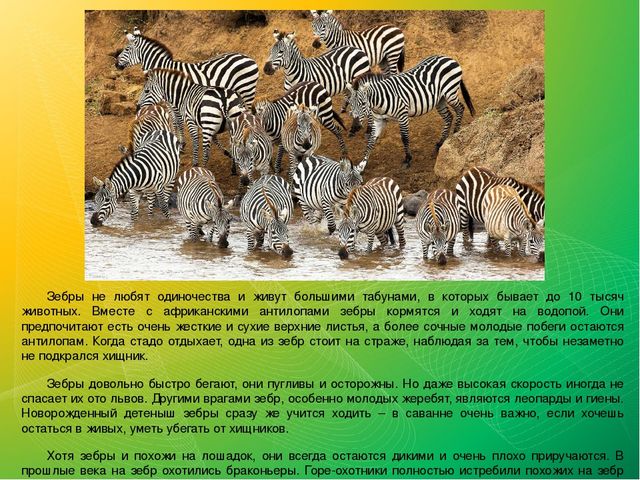 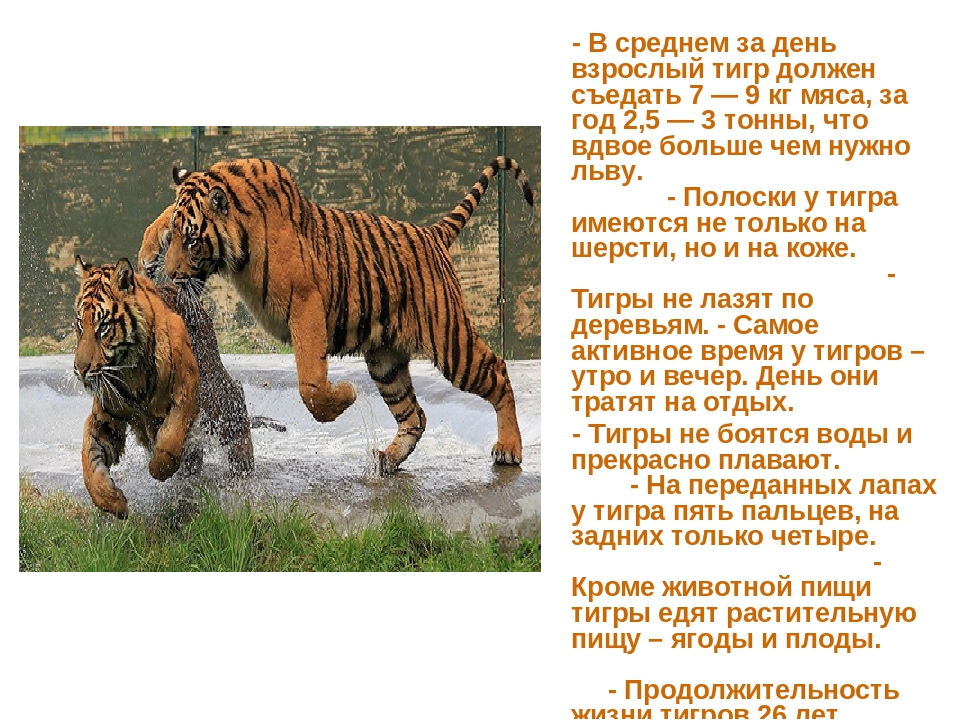 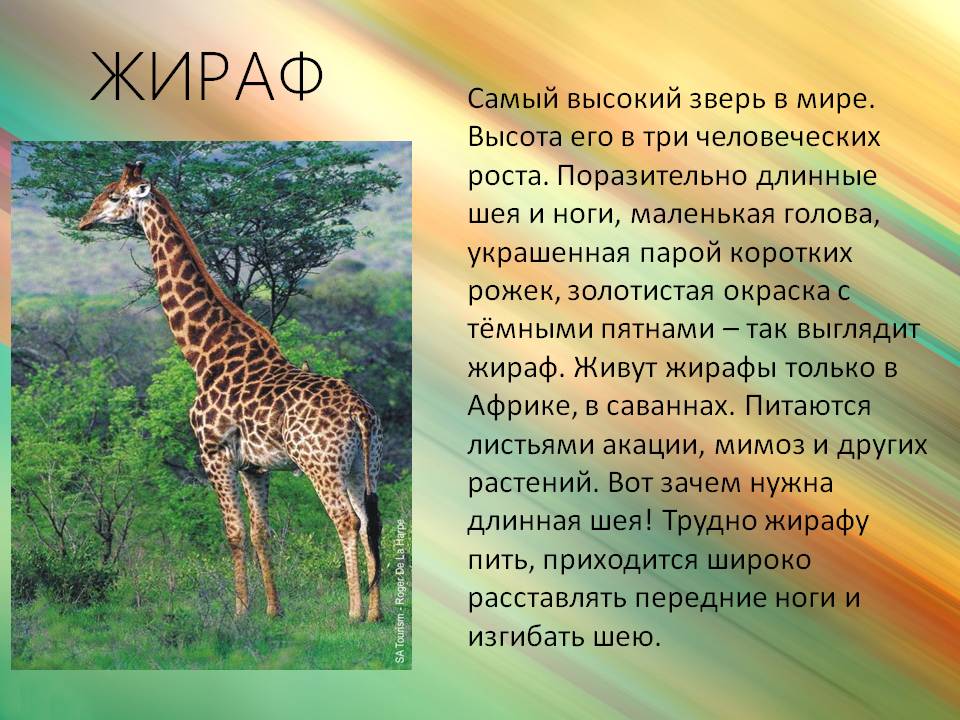 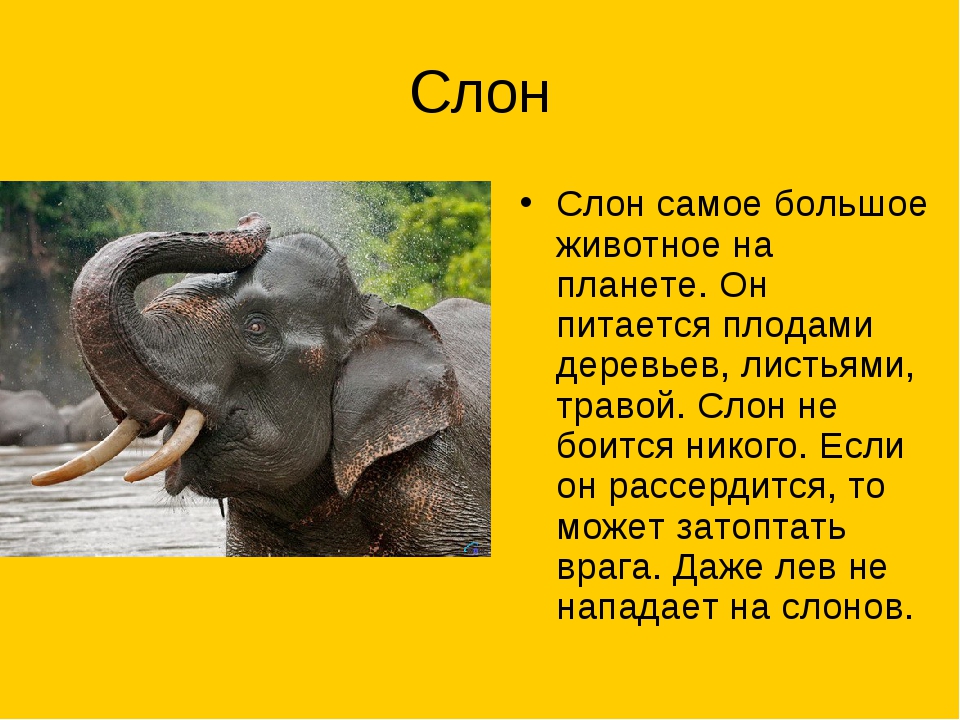 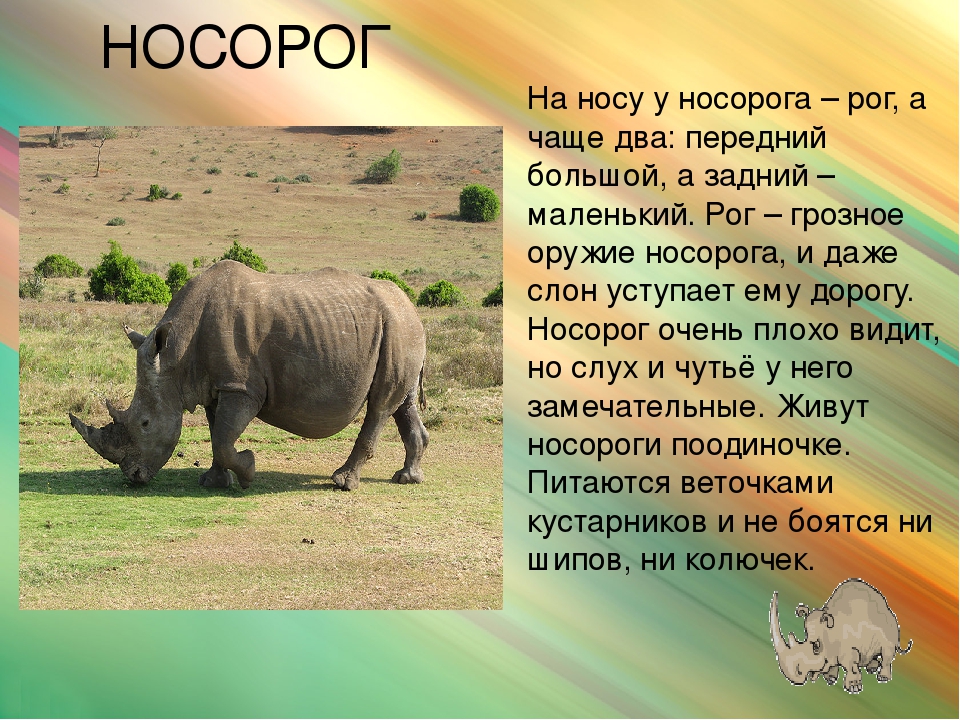 Формирование математических навыков:Цель: упражнять в умении различать пространственные направления относительно себя, обозначать их словами впереди – сзади, вверху – внизу.Художественно эстетическое воспитание:Лепка:- «Белый медведь».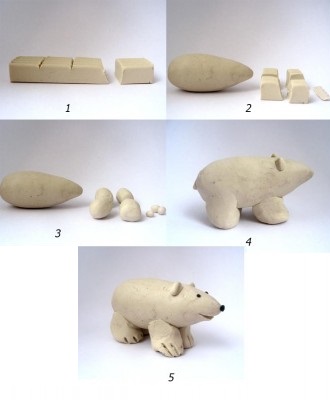 Аппликация:- «Дикие животные юга» (составить коллаж).Рисование:- «Тюлень». по образцу, закреплять приемы рисования красками.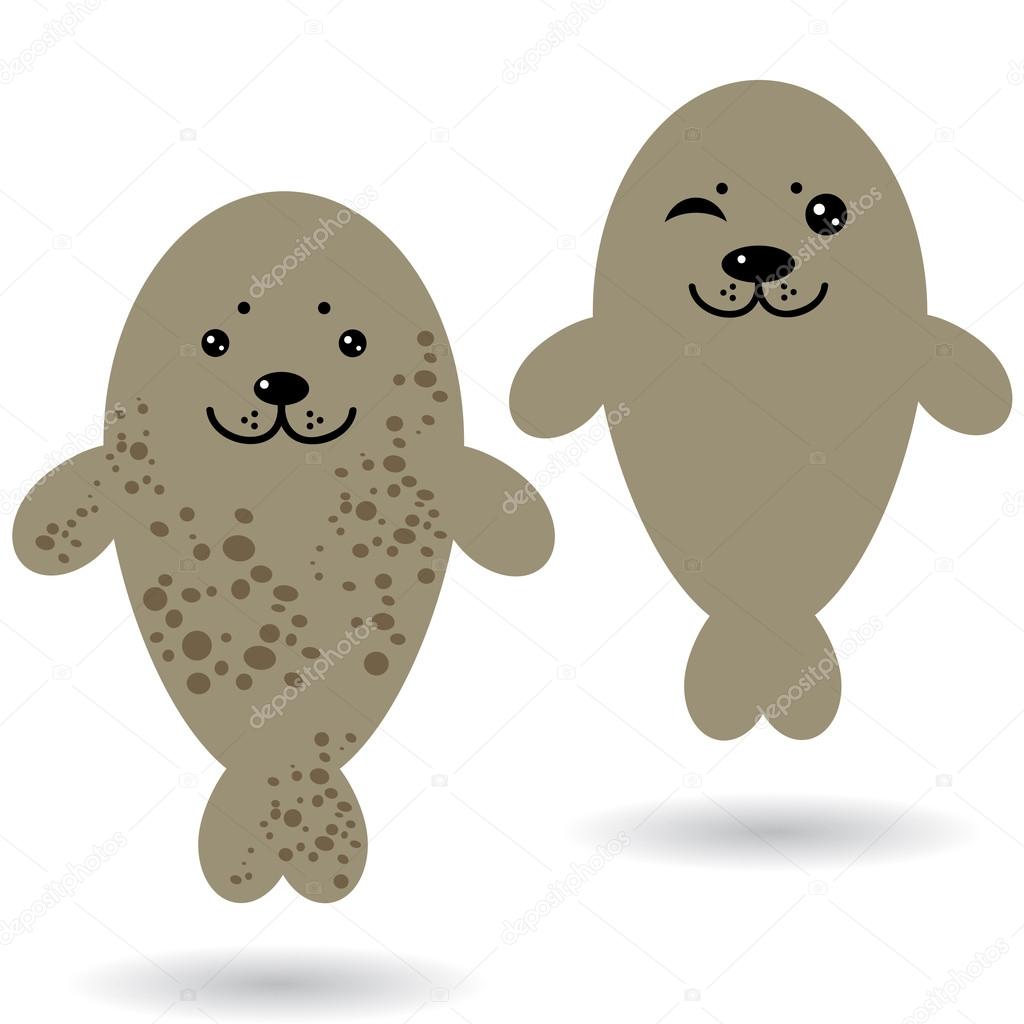 Рассматривание иллюстраций: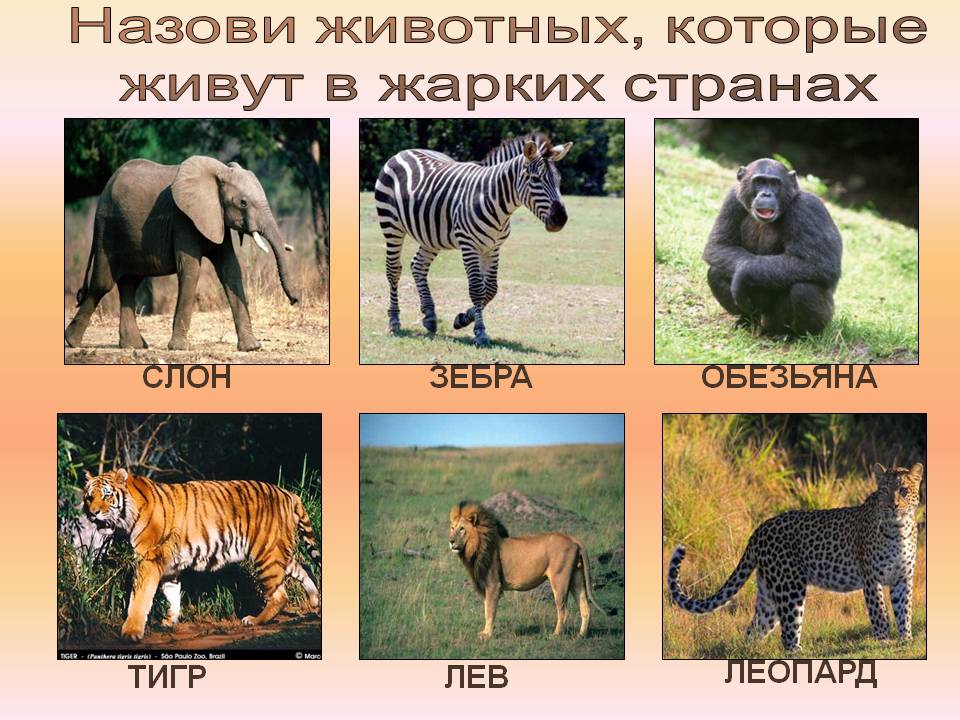 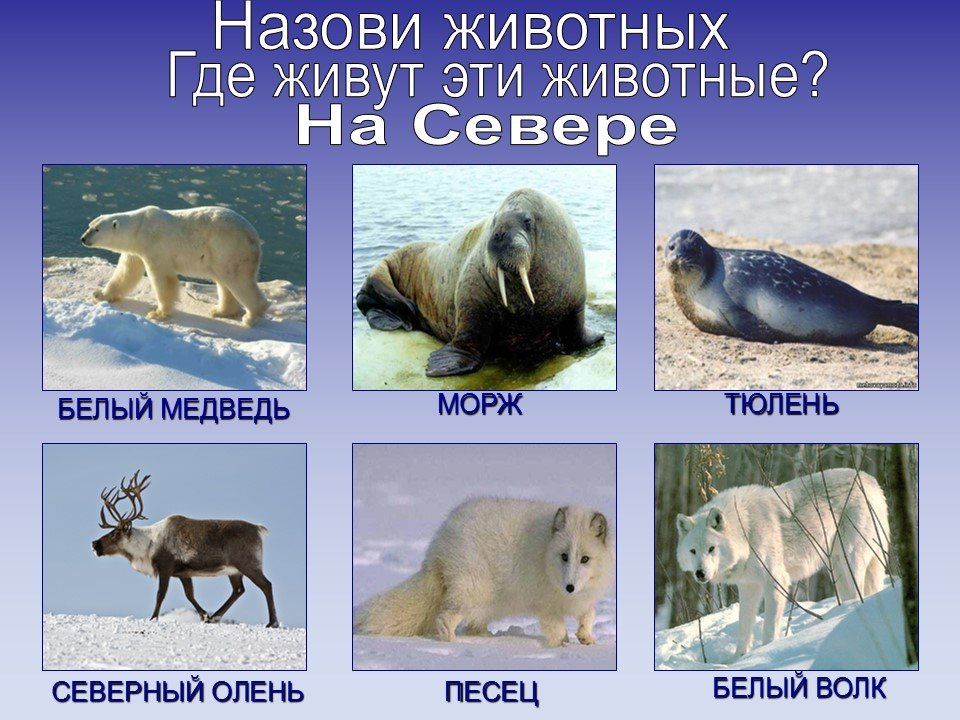 Дидактические игры: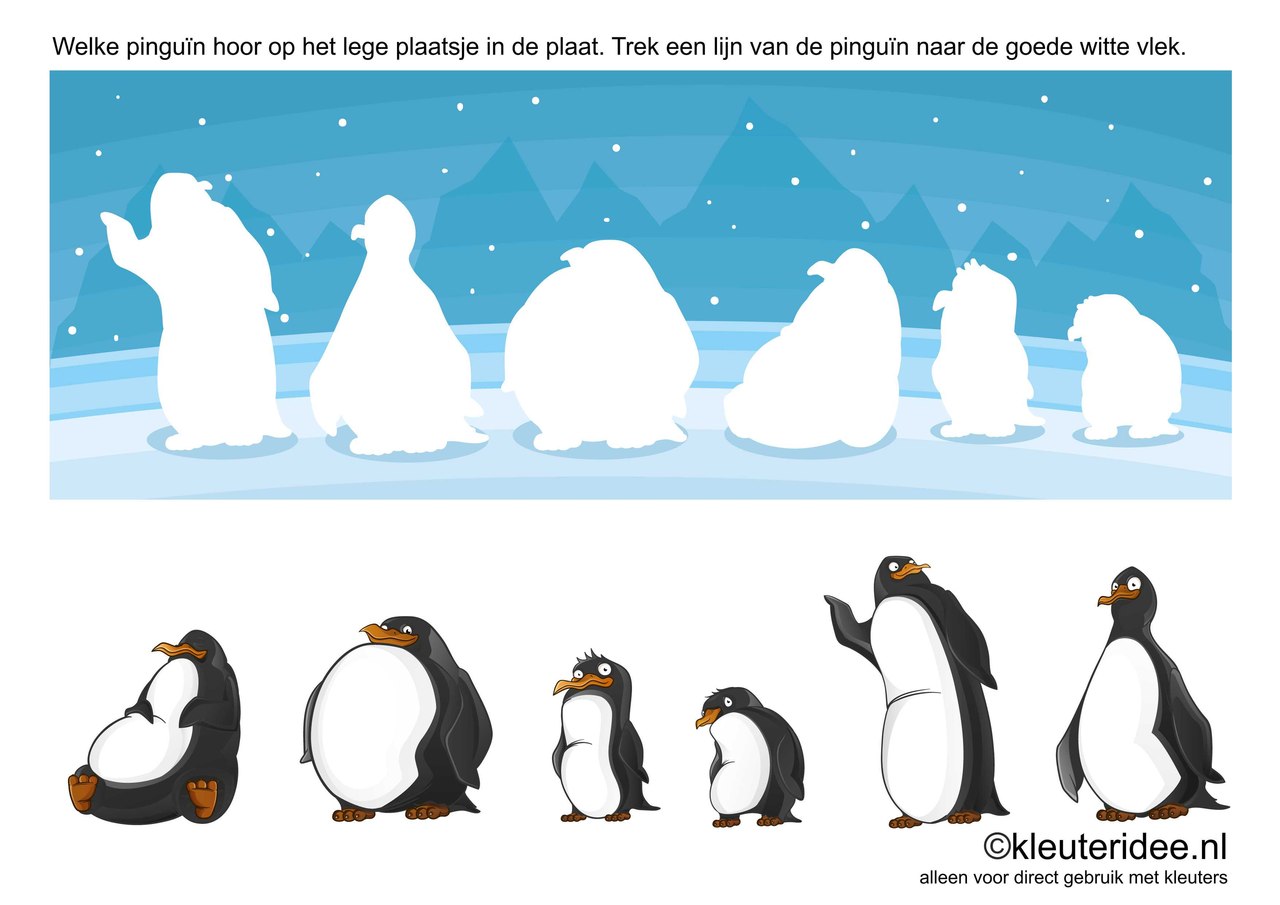 - «Где спрятался мишка».- Лото «Животные».- «Кто в лесу живет?».- «Найди детеныша».- «Цвета и формы».- Лото «Животные юга».Художественная литература для чтения:- Р. Киплинг «Рики – Тики – Тави».- С. Маршак «Где обедал воробей».- К. Чуковский «Ай Болит».- Г. Снегирев «Хитрый бурундук».Мультфильмы для просмотра:- «Северная сказка».- «Айога».- «Каникулы Бонифация».Цель: формировать понятия о жителях крайнего севера и жарких стран, дать представления об их культуре и традициях.Сюжетно – ролевые игры:- «Полярные исследования».- «Путешествие».- «Зоопарк».Пальчиковая гимнастика: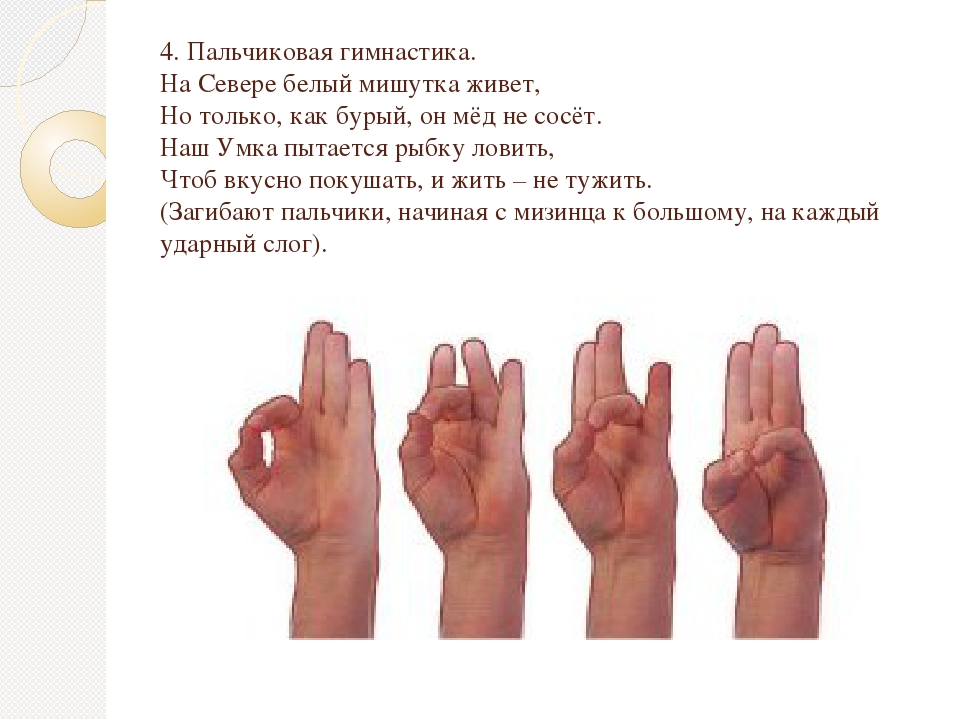 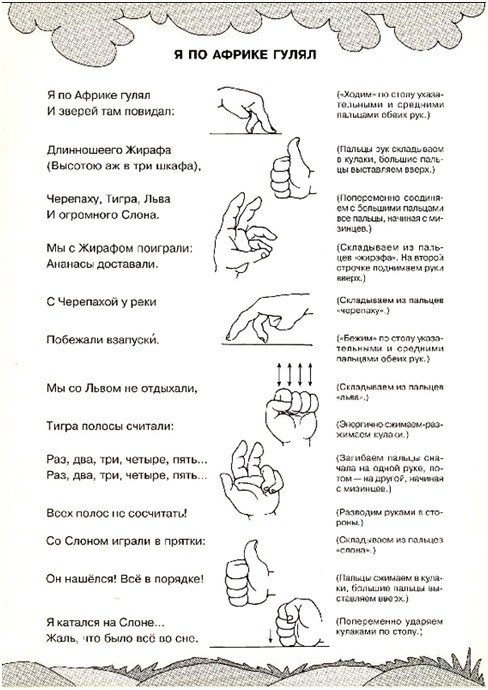 Артикуляционная гимнастика: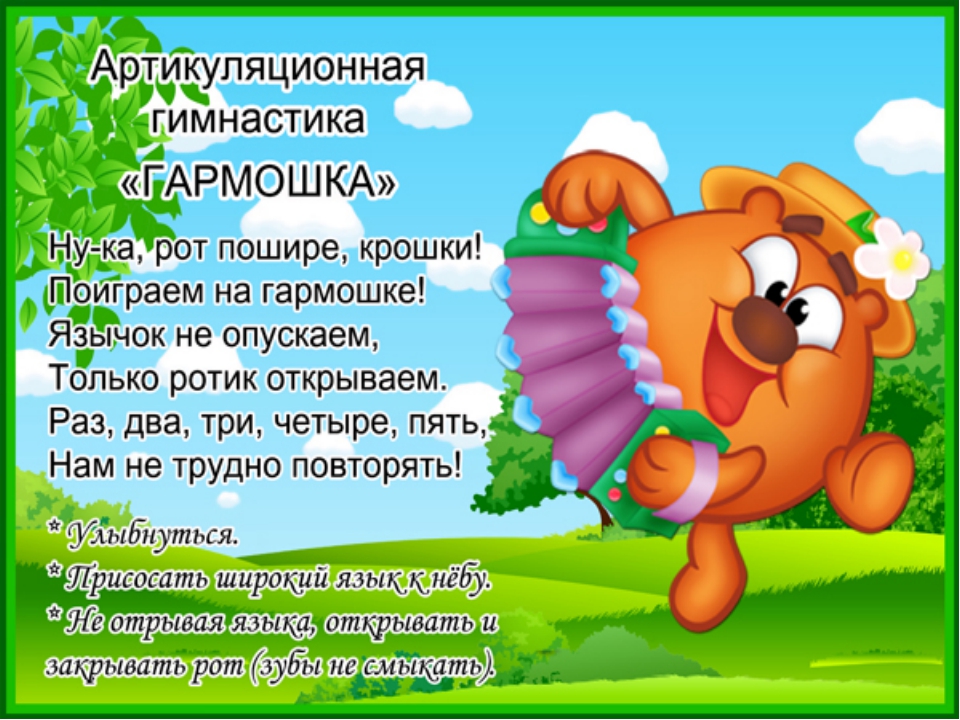 Игры малой подвижности: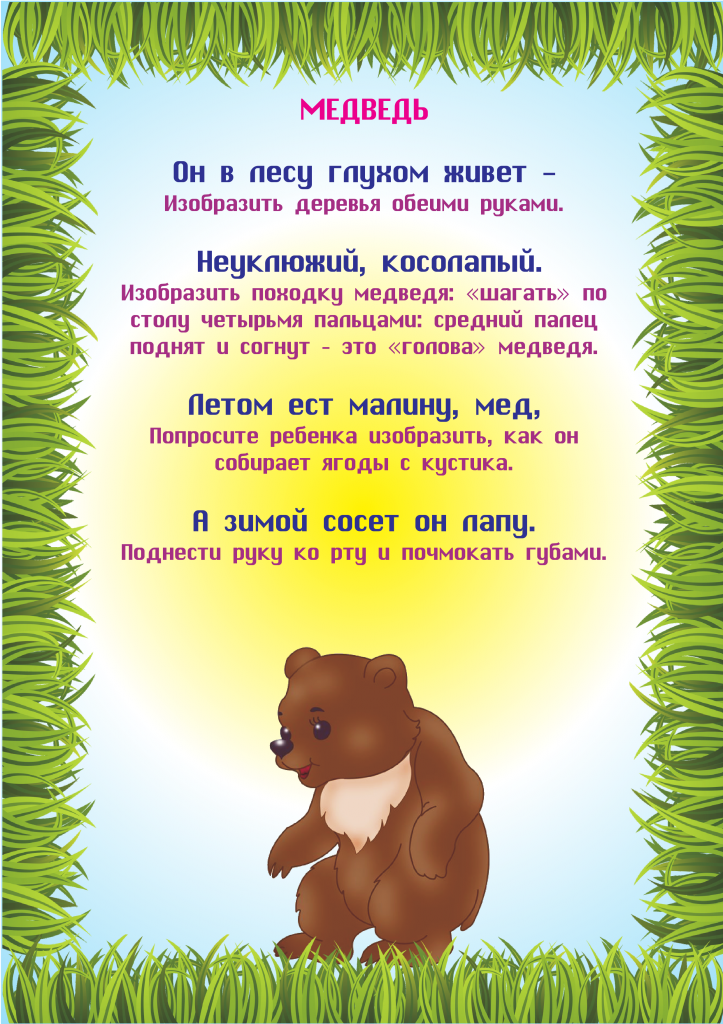 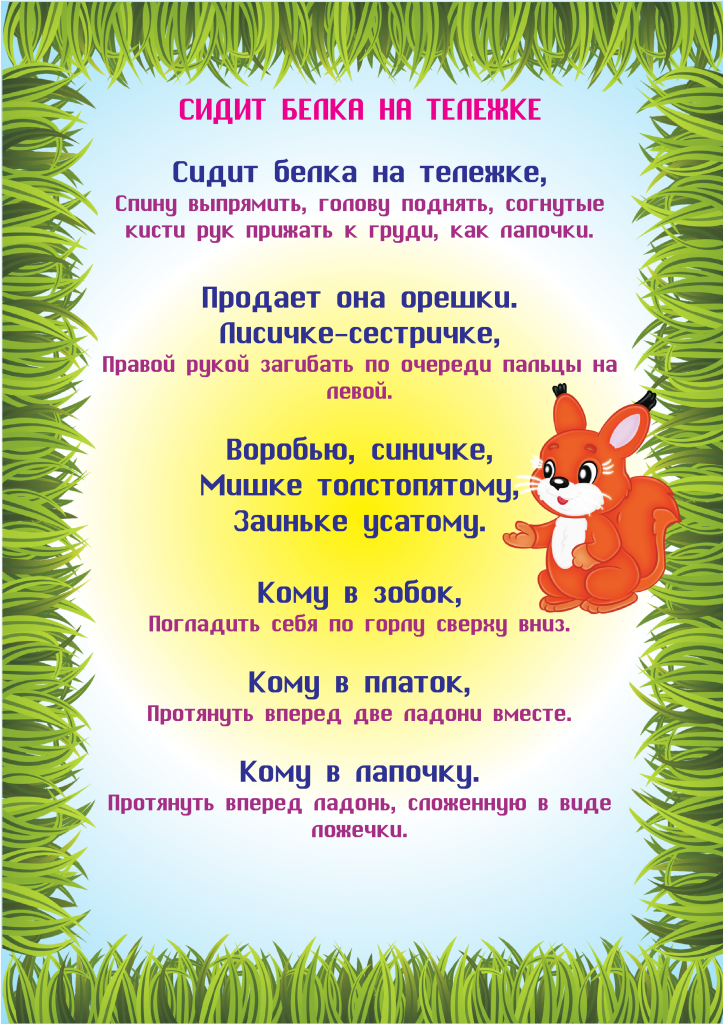 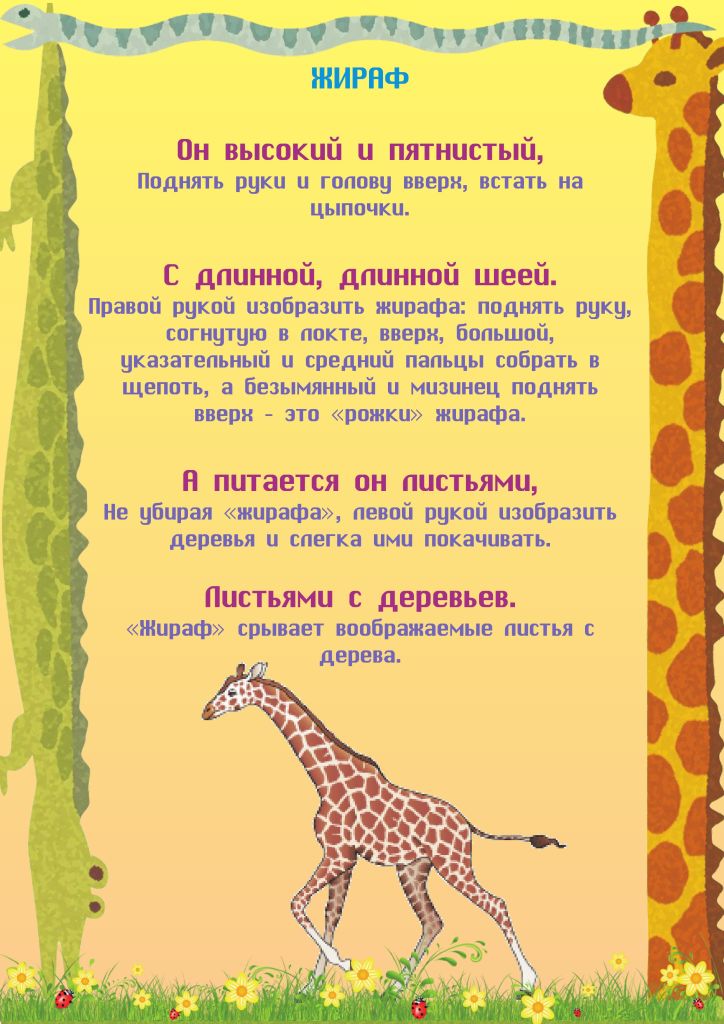 